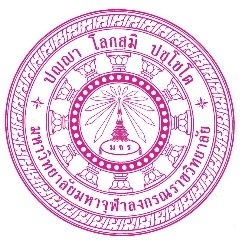                                  คำสั่ง............................................................ ที่             /๒๕..เรื่อง แต่งตั้งคณะอนุกรรมการจัดการความรู้ ........................................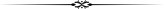 เพื่อให้การจัดการความรู้	.......................................................... มหาวิทยาลัยมหาจุฬาลงกรณราชวิทยาลัย ดำเนินไปด้วยความเรียบร้อย มีประสิทธิภาพ และบรรลุวัตถุประสงค์ตามนโยบายของมหาวิทยาลัยคณะกรรมการบริหารงานบุคคล ในคราวประชุมครั้งที่ ๖/๒๕๕๙ มีมติอนุมัติแผนแม่บทการจัดการความรู้ของมหาวิทยาลัย ซึ่งกำหนดรูปแบบการบริหารจัดการความรู้ระดับส่วนงาน เพื่อให้การดำเนินการสอดคล้องกับแผนแม่บทการจัดการความรู้ดังกล่าว จึงแต่งตั้งผู้มีรายนามต่อไปนี้ เป็นคณะอนุกรรมการจัดการความรู้ ......................................................... มหาวิทยาลัยมหาจุฬาลงกรณราชวิทยาลัย ประกอบด้วย:-	ทั้งนี้ ตั้งแต่ บัดนี้เป็นต้นไป	สั่ง ณ วันที่          เดือน                 พ.ศ.  (.......................................................)คณะกรรมการนโยบายการจัดการความรู้มหาวิทยาลัยฯประธานอนุกรรมการจัดการความรู้........................................ คำอธิบายเพิ่มเติม	ประธานคณะอนุกรรมการการจัดการความรู้ ((Chief Knowledge Office: CKO): คือผู้บริหารสูงสุดของส่วนงานหรือผู้ที่ผู้บริหารสูงสุดของส่วนงานมอบหมายให้ทำหน้าที่ ทั้งนี้ ผู้บริหารสูงสุดของส่วนงาน เป็นคณะกรรมการนโยบายการจัดการความรู้มหาวิทยาลัย ตามคำสั่งที่ ๓๗๒/๒๕๕๙ ลงวันที่ ๘ มิถุนายน ๒๕๕๙ จึงจะสามารถแต่งตั้งคณะอนุกรรมการได้ตามความเหมาะสม	บทบาทหน้าที่ของ CKO: 		-ทำหน้าที่ร่วมกับคณะกรรมการดำเนินงานการจัดการความรู้ในการนำนโยบายการจัดการความรู้สู่การปฏิบัติ		-กำกับการบริหารจัดการความรู้ในส่วนงาน		-เป็นตัวอย่างหรือต้นแบบ (Role model) การจัดการความรู้ในส่วนงาน		-ค้นหาแนววิธีปฏิบัติที่เป็นเลิศของส่วนงาน		-ค้นหาผู้เชี่ยวชาญของส่วนงาน	ผู้ประสานงานการจัดการความรู้ของส่วนงาน (KM Facilitator): คือตัวแทนส่วนงานในการดำเนินการจัดการความรู้ของส่วนงาน	บทบาทหน้าที่ของ KM Facilitator:		-เป็นตัวอย่างหรือต้นแบบ (Role model) การจัดการความรู้ในส่วนงาน		-ดำเนินกิจกรรมการจัดการความรู้ในส่วนงาน		-ค้นหาแนววิธีปฏิบัติที่เป็นเลิศของส่วนงานและนำเสนอในคณะกรรมการนโยบายฯ		-ค้นหาผู้เชี่ยวชาญของส่วนงานเพื่อนำเสนอในคณะกรรมการนโยบายฯหมายเหตุ: จำนวนผู้ประสานงานจัดการความรู้ของส่วนงาน (KM Facilitator) ขึ้นอยู่กับดุลยพินิจของ CKO ทั้งนี้ มีหลักในการพิจารณาโดยประมาณคือ ๑ ผู้ประสานงานต่อบุคลากร ๒๐ รูปหรือคน	เลขานุการคณะอนุกรรมการการจัดการความรู้และผู้ประสานงานจัดการความร่วมกับส่วนกลาง (KM Coordinator)	: คือตัวแทนส่วนงานในการดำเนินการจัดการความรู้ของส่วนงานกับส่วนกลางในระดับมหาวิทยาลัย	บทบาทหน้าที่ของ KM Coordinator:		-เป็นตัวอย่างหรือต้นแบบ (Role model) การจัดการความรู้ในส่วนงาน		-ดำเนินกิจกรรมการจัดการความรู้ในส่วนงาน		-ค้นหาแนววิธีปฏิบัติที่เป็นเลิศของส่วนงานและนำเสนอในคณะกรรมการนโยบายฯ		-ค้นหาผู้เชี่ยวชาญของส่วนงานเพื่อนำเสนอในคณะกรรมการนโยบายฯ		-ร่วมประชุมกำหนดแนวทางจัดกิจกรรมในระดับมหาวิทยาลัยฯ		-ร่วมเป็นคณะกรรมการพิจารณาแผนงาน ข้อกำหนดการจัดงาน KM Day ของมหาวิทยาลัย	๑. ที่ปรึกษา๑. ที่ปรึกษา๑. ที่ปรึกษา(๑)(๒)๒. ประธานคณะอนุกรรมการจัดการความรู้ (Chief Knowledge Office: CKO)๒. ประธานคณะอนุกรรมการจัดการความรู้ (Chief Knowledge Office: CKO)๒. ประธานคณะอนุกรรมการจัดการความรู้ (Chief Knowledge Office: CKO)(๑)๓. รองประธานคณะอนุกรรมการจัดการความรู้๓. รองประธานคณะอนุกรรมการจัดการความรู้๓. รองประธานคณะอนุกรรมการจัดการความรู้(๒)๔. ผู้ประสานงานการจัดการความรู้ของส่วนงาน (KM Facilitator)๔. ผู้ประสานงานการจัดการความรู้ของส่วนงาน (KM Facilitator)๔. ผู้ประสานงานการจัดการความรู้ของส่วนงาน (KM Facilitator)(๓)(๔)๕.เลขานุการคณะอนุกรรมการจัดการความรู้/ผู้ประสานงานจัดการความร่วมกับส่วนกลาง (KM Coordinator)๕.เลขานุการคณะอนุกรรมการจัดการความรู้/ผู้ประสานงานจัดการความร่วมกับส่วนกลาง (KM Coordinator)๕.เลขานุการคณะอนุกรรมการจัดการความรู้/ผู้ประสานงานจัดการความร่วมกับส่วนกลาง (KM Coordinator)(๕)